Direction du Commerce Batna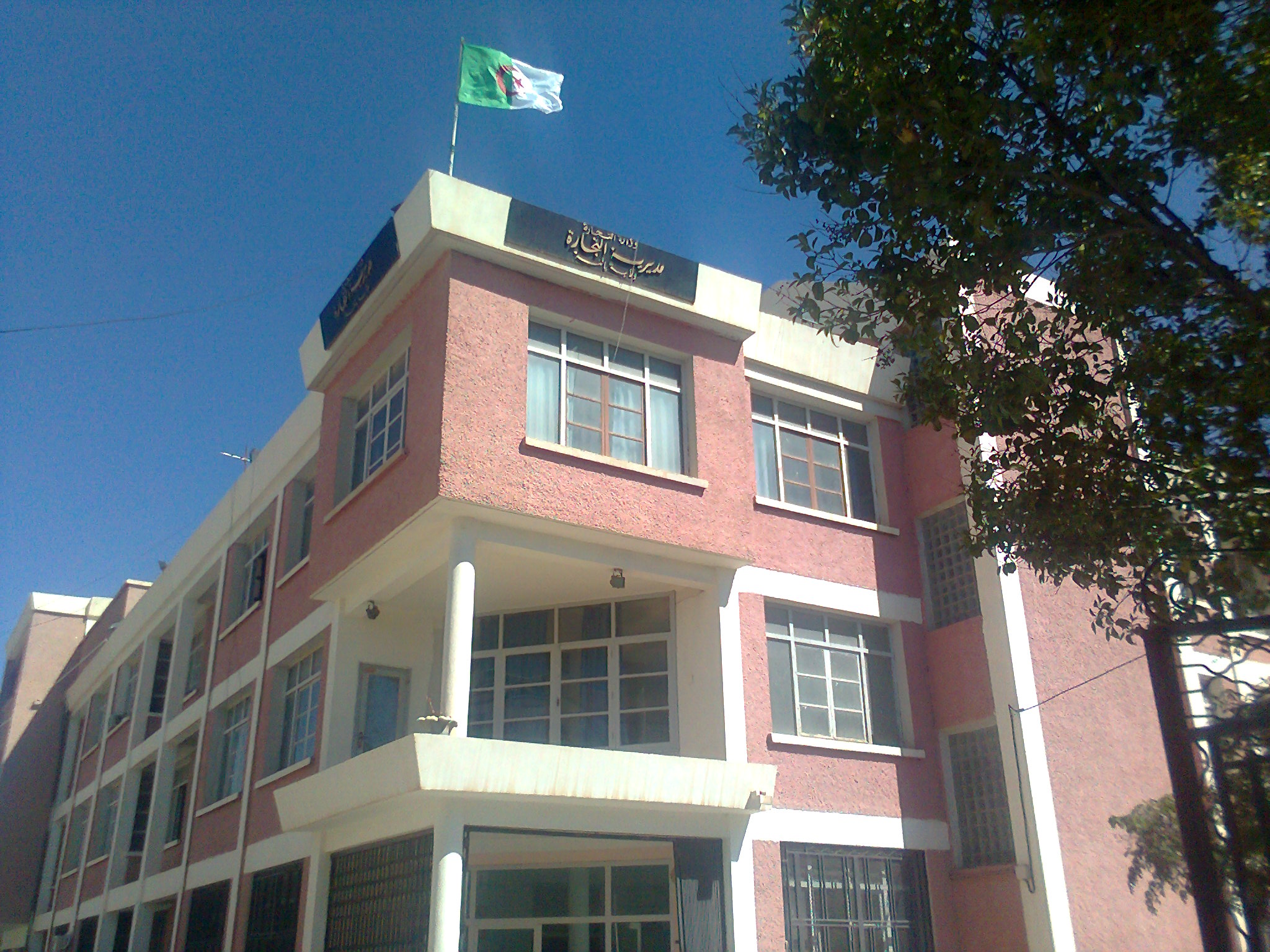 Bilan des activités des services de la direction  du commerce durant le 2er  TR 2016Principales InfractionsBilan des Brigades MixtesNombre de Brigades54Nombre d’Interventions 8.679Nombre d’Infractions1.856Nombre de Procès-Verbaux 1.829Nombre de Fermetures Administratives 154Nombre d’Echantillons prélevés 101Quantité de Produits Saisies (Tonnes)51,121Principaux Produits SaisiesViandes- Produits Alimentaires –Produits cosmétiquesValeur de la Saisie (DA)15.976.048,22Montant de Défaut de Facture (DA)129.013.411,85Montant des Factures non Conformes18.097.655,77Montant de Prix Illicite (DA)12.550,00Montant de Factures Fictives2.648.309,89Contrôle de la Qualité et de la Répression des FraudesContrôles des pratiques Commerciales* Manque d’’hygiène * Produits non Conformes* Manque d’Etiquetage* Empêcher l’accomplissement des missions de contrôle.* Défaut d’affichage des prix* Défaut de facturation* D.R.C* Activité commerciale sédentaire sans local.Commerce – Services VétérinairesCommerce –Impôts - DouanesNombre d’Interventions 12607Nombre d’Infractions1404Nombre de Procès-Verbaux 1403Nombre de Fermetures Administratives //Nombre d’Echantillons prélevés 08/Montant de Défaut de Facture (DA)/169.938.222,65Montant des Factures non Conformes/5.375.330,48Principaux Produits saisies //Quantité des produits saisies (T)0,01/Valeur de la Saisie (DA)9.500,00/